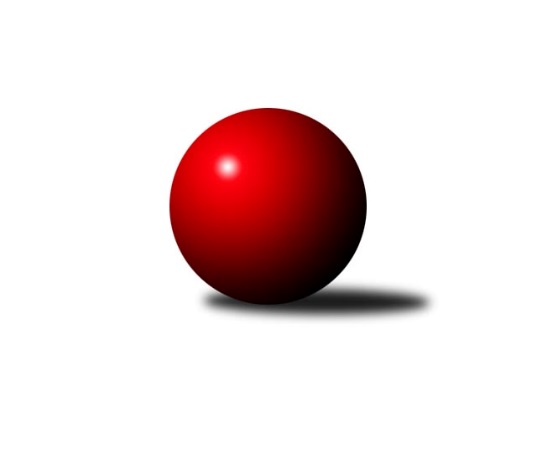 Č.8Ročník 2023/2024	10.11.2023Nejlepšího výkonu v tomto kole: 2754 dosáhlo družstvo: KK Moravská Slávia Brno DJihomoravský KP1 sever 2023/2024Výsledky 8. kolaSouhrnný přehled výsledků:TJ Slovan Ivanovice 	- KK Réna Ivančice 	1:7	2563:2656	3.5:8.5	6.11.SKK Veverky Brno	- TJ Sokol Husovice D	7:1	2462:2207	9.5:2.5	8.11.KK Moravská Slávia Brno B	- SOS Židenice	6:2	2645:2479	8.0:4.0	8.11.SK Brno Žabovřesky 	- KK Velen Boskovice 	5:3	2600:2594	6.0:6.0	10.11.KK Moravská Slávia Brno D	- KK Moravská Slávia Brno C	7:1	2754:2467	8.0:4.0	10.11.KK Blansko B	- KK Slovan Rosice C	8:0	2711:2449	10.0:2.0	10.11.Tabulka družstev:	1.	KK Moravská Slávia Brno B	8	8	0	0	50.5 : 13.5 	60.5 : 35.5 	 2702	16	2.	KK Réna Ivančice	7	5	1	1	37.0 : 19.0 	51.5 : 32.5 	 2560	11	3.	KK Blansko B	8	5	1	2	39.0 : 25.0 	48.5 : 47.5 	 2570	11	4.	SOS Židenice	8	5	0	3	36.5 : 27.5 	57.0 : 39.0 	 2469	10	5.	SK Brno Žabovřesky	8	4	1	3	34.0 : 30.0 	51.0 : 45.0 	 2584	9	6.	SKK Veverky Brno	8	4	0	4	37.0 : 27.0 	58.5 : 37.5 	 2575	8	7.	KK Moravská Slávia Brno D	8	4	0	4	35.5 : 28.5 	52.0 : 44.0 	 2623	8	8.	KK Moravská Slávia Brno C	8	3	2	3	33.0 : 31.0 	43.0 : 53.0 	 2467	8	9.	KK Velen Boskovice	7	3	1	3	30.0 : 26.0 	49.5 : 34.5 	 2565	7	10.	TJ Slovan Ivanovice	8	2	0	6	18.0 : 46.0 	35.5 : 60.5 	 2423	4	11.	KK Slovan Rosice C	8	1	0	7	18.0 : 46.0 	40.5 : 55.5 	 2532	2	12.	TJ Sokol Husovice D	8	0	0	8	7.5 : 56.5 	16.5 : 79.5 	 2207	0Podrobné výsledky kola:	 TJ Slovan Ivanovice 	2563	1:7	2656	KK Réna Ivančice 	Radim Pytela	 	 210 	 202 		412 	 0.5:1.5 	 434 	 	210 	 224		Tomáš Buršík	Pavel Pokorný	 	 219 	 204 		423 	 0:2 	 459 	 	247 	 212		Eduard Kremláček	Pavel Lasovský ml.	 	 214 	 185 		399 	 0:2 	 461 	 	228 	 233		Jaroslav Mošať	Petr Pokorný	 	 243 	 233 		476 	 2:0 	 388 	 	228 	 160		Karel Šustek	Bohuslav Orálek	 	 216 	 205 		421 	 1:1 	 439 	 	206 	 233		Luděk Kolář	Zdeněk Čepička	 	 222 	 210 		432 	 0:2 	 475 	 	224 	 251		Tomáš Čechrozhodčí: Břetislav LáníkNejlepší výkon utkání: 476 - Petr Pokorný	 SKK Veverky Brno	2462	7:1	2207	TJ Sokol Husovice D	Pavel Medek	 	 186 	 206 		392 	 2:0 	 324 	 	179 	 145		Kristyna Piternová	Stanislav Beran	 	 204 	 209 		413 	 2:0 	 334 	 	174 	 160		Jiří Vítek	Lubomír Böhm	 	 187 	 226 		413 	 1:1 	 398 	 	202 	 196		Tomáš Hudec	Jana Pavlů	 	 201 	 202 		403 	 2:0 	 379 	 	178 	 201		Robert Pacal	Tomáš Rak	 	 209 	 195 		404 	 2:0 	 329 	 	189 	 140		Klaudie Kittlerová	Petr Večeřa	 	 208 	 229 		437 	 0.5:1.5 	 443 	 	214 	 229		Martin Sedlákrozhodčí: Petr VečeřaNejlepší výkon utkání: 443 - Martin Sedlák	 KK Moravská Slávia Brno B	2645	6:2	2479	SOS Židenice	Ondřej Němec *1	 	 210 	 220 		430 	 1:1 	 441 	 	223 	 218		Soňa Lahodová	Dalibor Lang	 	 215 	 203 		418 	 0:2 	 464 	 	231 	 233		Jiří Krev	Ilona Olšáková	 	 254 	 229 		483 	 2:0 	 404 	 	191 	 213		Renata Binková	Petr Lang	 	 194 	 242 		436 	 2:0 	 365 	 	185 	 180		Věra Matevová	Veronika Semmler	 	 236 	 206 		442 	 1:1 	 399 	 	180 	 219		Pavel Suchan	Ivo Hostinský	 	 226 	 210 		436 	 2:0 	 406 	 	212 	 194		Ladislav Majerrozhodčí: Jan Bernatíkstřídání: *1 od 51. hodu Štěpán VečerkaNejlepší výkon utkání: 483 - Ilona Olšáková	 SK Brno Žabovřesky 	2600	5:3	2594	KK Velen Boskovice 	Eduard Ostřížek	 	 195 	 234 		429 	 1:1 	 433 	 	222 	 211		Antonín Pitner	Zdeněk Kouřil	 	 236 	 227 		463 	 1:1 	 434 	 	240 	 194		Jana Fialová	Oldřich Šikula	 	 215 	 204 		419 	 0:2 	 449 	 	219 	 230		Petr Michálek	Vladimír Vondráček	 	 223 	 200 		423 	 1:1 	 450 	 	213 	 237		Petr Papoušek	Richard Coufal	 	 220 	 199 		419 	 1:1 	 413 	 	212 	 201		Tomáš Sychra	Petr Kouřil	 	 222 	 225 		447 	 2:0 	 415 	 	206 	 209		Petr Ševčíkrozhodčí:  Vedoucí družstevNejlepší výkon utkání: 463 - Zdeněk Kouřil	 KK Moravská Slávia Brno D	2754	7:1	2467	KK Moravská Slávia Brno C	František Kramář	 	 225 	 205 		430 	 1:1 	 398 	 	180 	 218		Zdeněk Ondráček	Michaela Šimková	 	 248 	 208 		456 	 1:1 	 425 	 	194 	 231		Petra Jeřábková	František Kellner	 	 212 	 255 		467 	 1:1 	 424 	 	219 	 205		Petr Žažo	Tereza Nová	 	 255 	 234 		489 	 2:0 	 373 	 	179 	 194		Filip Žažo	Jiří Kraus	 	 262 	 222 		484 	 2:0 	 410 	 	198 	 212		Zdeněk Žižlavský	Roman Janderka	 	 210 	 218 		428 	 1:1 	 437 	 	230 	 207		Pavlína Březinovározhodčí:  Vedoucí družstevNejlepší výkon utkání: 489 - Tereza Nová	 KK Blansko B	2711	8:0	2449	KK Slovan Rosice C	Miroslav Flek	 	 230 	 226 		456 	 2:0 	 406 	 	203 	 203		Adam Šoltés	Vít Janáček	 	 238 	 206 		444 	 2:0 	 413 	 	216 	 197		Jakub Klištinec *1	Ladislav Novotný	 	 243 	 215 		458 	 1:1 	 411 	 	180 	 231		Vladimír Malý *2	Karel Kolařík	 	 210 	 235 		445 	 1:1 	 442 	 	223 	 219		Petr Vaňura	Martin Cihlář	 	 206 	 222 		428 	 2:0 	 356 	 	184 	 172		Roman Rychtárik	Josef Kotlán	 	 244 	 236 		480 	 2:0 	 421 	 	205 	 216		Magda Winterovározhodčí: Jindřiška Klimešovástřídání: *1 od 51. hodu Dan Šrámek, *2 od 51. hodu Pavel MecerodNejlepší výkon utkání: 480 - Josef KotlánPořadí jednotlivců:	jméno hráče	družstvo	celkem	plné	dorážka	chyby	poměr kuž.	Maximum	1.	Ondřej Němec 	KK Moravská Slávia Brno B	481.93	319.5	162.4	2.5	3/3	(501)	2.	Ilona Olšáková 	KK Moravská Slávia Brno B	464.07	312.5	151.6	3.3	3/3	(483)	3.	Jaroslav Mošať 	KK Réna Ivančice 	457.50	307.7	149.8	2.8	3/4	(482)	4.	Milan Hepnárek 	SK Brno Žabovřesky 	452.79	308.9	143.9	7.2	4/4	(466)	5.	Veronika Semmler 	KK Moravská Slávia Brno B	452.28	314.5	137.8	4.7	3/3	(464)	6.	František Kellner 	KK Moravská Slávia Brno D	452.00	310.5	141.6	4.2	5/5	(474)	7.	Jiří Kraus 	KK Moravská Slávia Brno D	450.90	311.3	139.6	6.8	5/5	(484)	8.	Ivo Hostinský 	KK Moravská Slávia Brno B	448.28	311.6	136.7	6.1	3/3	(461)	9.	Ladislav Novotný 	KK Blansko B	446.88	300.6	146.3	3.0	4/4	(481)	10.	Zdeněk Kouřil 	SK Brno Žabovřesky 	446.67	306.3	140.3	7.8	3/4	(463)	11.	Tomáš Čech 	KK Réna Ivančice 	446.25	310.9	135.3	5.1	4/4	(476)	12.	Lubomír Böhm 	SKK Veverky Brno	444.33	301.4	142.9	6.9	3/4	(469)	13.	Petr Kouřil 	SK Brno Žabovřesky 	443.42	298.8	144.6	6.6	3/4	(464)	14.	Petr Vaňura 	KK Slovan Rosice C	442.38	298.2	144.2	6.3	4/4	(491)	15.	Miroslav Flek 	KK Blansko B	442.06	299.8	142.3	3.9	4/4	(501)	16.	Petr Michálek 	KK Velen Boskovice 	442.00	289.2	152.8	4.4	5/6	(472)	17.	Josef Kotlán 	KK Blansko B	441.60	301.6	140.1	3.5	4/4	(490)	18.	Roman Janderka 	KK Moravská Slávia Brno D	438.81	300.3	138.5	5.3	4/5	(446)	19.	Tereza Nová 	KK Moravská Slávia Brno D	438.80	306.4	132.4	6.9	5/5	(489)	20.	Jana Pavlů 	SKK Veverky Brno	438.50	299.6	138.9	6.1	4/4	(471)	21.	Jiří Krev 	SOS Židenice	436.31	299.8	136.5	6.1	4/4	(464)	22.	Richard Coufal 	SK Brno Žabovřesky 	436.13	299.0	137.1	3.3	4/4	(462)	23.	Tomáš Rak 	SKK Veverky Brno	435.20	293.5	141.7	3.7	3/4	(458)	24.	Oldřich Šikula 	SK Brno Žabovřesky 	435.06	298.6	136.4	5.8	4/4	(480)	25.	Pavel Mecerod 	KK Slovan Rosice C	434.58	308.3	126.3	8.6	3/4	(490)	26.	Petr Večeřa 	SKK Veverky Brno	433.40	292.1	141.3	2.4	4/4	(455)	27.	Eduard Kremláček 	KK Réna Ivančice 	433.38	298.1	135.3	8.0	4/4	(459)	28.	Jana Fialová 	KK Velen Boskovice 	432.80	293.4	139.4	6.0	5/6	(467)	29.	Soňa Lahodová 	SOS Židenice	430.40	291.5	138.9	3.0	3/4	(465)	30.	František Kramář 	KK Moravská Slávia Brno D	430.25	299.4	130.9	5.7	5/5	(476)	31.	Petra Jeřábková 	KK Moravská Slávia Brno C	429.40	294.6	134.8	4.9	5/5	(453)	32.	Bohuslav Orálek 	TJ Slovan Ivanovice 	429.30	296.3	133.1	8.7	4/4	(479)	33.	Tomáš Buršík 	KK Réna Ivančice 	428.88	299.0	129.9	4.4	4/4	(457)	34.	Petr Lang 	KK Moravská Slávia Brno B	428.72	303.8	124.9	10.0	3/3	(448)	35.	Vít Janáček 	KK Blansko B	428.69	292.7	136.0	8.6	4/4	(444)	36.	Petr Papoušek 	KK Velen Boskovice 	428.40	296.8	131.6	5.2	5/6	(455)	37.	Martin Zubatý 	SKK Veverky Brno	428.00	296.3	131.8	7.8	4/4	(460)	38.	Antonín Pitner 	KK Velen Boskovice 	427.50	287.5	140.0	4.8	4/6	(456)	39.	Michal Švéda 	KK Velen Boskovice 	427.38	299.6	127.8	9.0	4/6	(444)	40.	Dalibor Lang 	KK Moravská Slávia Brno B	427.27	305.5	121.7	9.3	3/3	(462)	41.	Vladimír Vondráček 	SK Brno Žabovřesky 	426.25	298.2	128.1	7.2	3/4	(439)	42.	Milan Čech 	KK Slovan Rosice C	424.00	299.0	125.0	9.3	3/4	(446)	43.	Tomáš Sychra 	KK Velen Boskovice 	423.90	299.4	124.5	6.4	5/6	(454)	44.	Petr Žažo 	KK Moravská Slávia Brno C	422.55	293.8	128.8	6.6	5/5	(468)	45.	Radka Šindelářová 	KK Moravská Slávia Brno D	422.00	291.8	130.3	7.0	4/5	(444)	46.	Martin Sedlák 	TJ Sokol Husovice D	420.38	291.8	128.6	7.5	4/6	(443)	47.	Petr Woller 	SOS Židenice	419.07	292.7	126.4	4.9	3/4	(453)	48.	Pavel Pokorný 	TJ Slovan Ivanovice 	419.07	293.2	125.9	9.6	3/4	(473)	49.	Luděk Kolář 	KK Réna Ivančice 	417.63	287.9	129.8	8.8	4/4	(439)	50.	Alena Bružová 	KK Slovan Rosice C	417.17	289.0	128.2	8.3	3/4	(442)	51.	Martina Prachařová 	KK Moravská Slávia Brno C	416.00	286.5	129.5	8.3	5/5	(481)	52.	Ladislav Majer 	SOS Židenice	415.15	288.6	126.6	6.7	4/4	(463)	53.	Petr Ševčík 	KK Velen Boskovice 	414.40	291.4	123.0	8.0	5/6	(444)	54.	Radek Hnilička 	SKK Veverky Brno	413.67	287.0	126.7	9.3	4/4	(460)	55.	Magda Winterová 	KK Slovan Rosice C	411.25	285.3	126.0	8.8	4/4	(468)	56.	Karel Kolařík 	KK Blansko B	411.07	291.3	119.7	11.2	3/4	(445)	57.	Robert Pacal 	TJ Sokol Husovice D	411.00	287.6	123.4	7.9	6/6	(470)	58.	Ivana Majerová 	SOS Židenice	410.67	292.8	117.8	11.7	3/4	(421)	59.	Stanislav Beran 	SKK Veverky Brno	408.33	286.6	121.7	8.5	3/4	(433)	60.	Pavlína Březinová 	KK Moravská Slávia Brno C	408.00	282.1	125.9	8.7	5/5	(457)	61.	Filip Žažo 	KK Moravská Slávia Brno C	407.75	285.0	122.8	7.1	5/5	(444)	62.	František Ševčík 	KK Velen Boskovice 	405.00	282.8	122.3	8.3	4/6	(427)	63.	Roman Rychtárik 	KK Slovan Rosice C	404.88	280.0	124.9	12.3	4/4	(457)	64.	Radim Pytela 	TJ Slovan Ivanovice 	401.75	285.6	116.2	10.7	4/4	(424)	65.	Pavel Suchan 	SOS Židenice	401.50	284.8	116.7	7.5	3/4	(435)	66.	Zdeněk Čepička 	TJ Slovan Ivanovice 	401.35	287.7	113.7	11.1	4/4	(438)	67.	Zdeněk Ondráček 	KK Moravská Slávia Brno C	395.69	285.5	110.2	12.1	4/5	(453)	68.	Jan Kučera 	TJ Slovan Ivanovice 	395.56	288.7	106.9	12.7	3/4	(432)	69.	Eduard Ostřížek 	SK Brno Žabovřesky 	386.19	282.0	104.2	12.8	4/4	(429)	70.	Tomáš Hudec 	TJ Sokol Husovice D	382.39	271.6	110.8	12.5	6/6	(432)	71.	Věra Matevová 	SOS Židenice	371.25	272.3	99.0	10.5	4/4	(378)	72.	Pavel Lasovský  ml.	TJ Slovan Ivanovice 	365.75	262.1	103.7	13.7	3/4	(412)	73.	Jiří Vítek 	TJ Sokol Husovice D	334.80	252.2	82.6	18.8	5/6	(374)	74.	Klaudie Kittlerová 	TJ Sokol Husovice D	330.25	235.5	94.8	15.8	4/6	(395)	75.	Kristyna Piternová 	TJ Sokol Husovice D	301.60	224.0	77.6	22.8	5/6	(361)		Petr Pokorný 	TJ Slovan Ivanovice 	456.83	308.2	148.7	5.3	2/4	(476)		Petr Mecerod 	KK Slovan Rosice C	450.25	317.5	132.8	8.5	2/4	(497)		Radim Jelínek 	SK Brno Žabovřesky 	450.00	325.0	125.0	9.0	1/4	(450)		Jan Bernatík 	KK Moravská Slávia Brno D	445.00	316.0	129.0	8.5	2/5	(470)		Michaela Šimková 	KK Moravská Slávia Brno D	439.00	301.5	137.5	5.0	1/5	(462)		Pavel Harenčák 	KK Réna Ivančice 	437.50	294.0	143.5	4.3	2/4	(453)		Alfréd Peřina 	KK Slovan Rosice C	431.25	303.3	128.0	7.7	2/4	(475)		Štěpán Večerka 	KK Moravská Slávia Brno B	427.00	286.0	141.0	6.0	1/3	(427)		Martin Cihlář 	KK Blansko B	421.90	293.1	128.8	5.1	2/4	(437)		Jiří Kisling 	KK Moravská Slávia Brno D	415.75	294.5	121.3	9.8	2/5	(439)		Zdeněk Žižlavský 	KK Moravská Slávia Brno C	407.67	292.7	115.0	9.0	1/5	(426)		Adam Šoltés 	KK Slovan Rosice C	406.00	280.0	126.0	7.0	1/4	(406)		Tomáš Řihánek 	KK Réna Ivančice 	405.33	280.5	124.8	6.7	2/4	(431)		Jan Kotouč 	KK Blansko B	401.83	287.7	114.2	13.2	2/4	(412)		Markéta Smolková 	TJ Sokol Husovice D	394.83	283.5	111.3	13.7	3/6	(459)		Renata Binková 	SOS Židenice	392.75	268.5	124.3	7.0	2/4	(404)		Pavel Medek 	SKK Veverky Brno	392.00	270.0	122.0	10.0	1/4	(392)		Jaromíra Čáslavská 	SKK Veverky Brno	390.00	274.0	116.0	4.0	1/4	(390)		Karel Šustek 	KK Réna Ivančice 	389.33	284.3	105.0	13.5	2/4	(411)		Karel Gabrhel 	TJ Sokol Husovice D	368.00	265.7	102.3	13.3	3/6	(398)		Milan Svobodník 	TJ Slovan Ivanovice 	363.50	263.5	100.0	13.5	2/4	(378)		Jakub Rauschgold 	TJ Sokol Husovice D	347.50	257.2	90.3	18.0	3/6	(388)Sportovně technické informace:Starty náhradníků:registrační číslo	jméno a příjmení 	datum startu 	družstvo	číslo startu27279	Jakub Klištinec	10.11.2023	KK Slovan Rosice C	1x26770	Dan Šrámek	10.11.2023	KK Slovan Rosice C	1x17877	Štěpán Večerka	08.11.2023	KK Moravská Slávia Brno B	2x26621	Pavel Medek	08.11.2023	SKK Veverky Brno	1x6898	Zdeněk Kouřil	10.11.2023	SK Brno Žabovřesky 	4x
Hráči dopsaní na soupisku:registrační číslo	jméno a příjmení 	datum startu 	družstvo	Program dalšího kola:9. kolo14.11.2023	út	17:00	SOS Židenice - KK Blansko B	15.11.2023	st	18:00	KK Moravská Slávia Brno C - SKK Veverky Brno	15.11.2023	st	19:00	TJ Sokol Husovice D - TJ Slovan Ivanovice 	16.11.2023	čt	17:00	SK Brno Žabovřesky  - KK Moravská Slávia Brno D	16.11.2023	čt	17:00	KK Réna Ivančice  - KK Moravská Slávia Brno B	16.11.2023	čt	18:00	KK Slovan Rosice C - KK Velen Boskovice 	Nejlepší šestka kola - absolutněNejlepší šestka kola - absolutněNejlepší šestka kola - absolutněNejlepší šestka kola - absolutněNejlepší šestka kola - dle průměru kuželenNejlepší šestka kola - dle průměru kuželenNejlepší šestka kola - dle průměru kuželenNejlepší šestka kola - dle průměru kuželenNejlepší šestka kola - dle průměru kuželenPočetJménoNázev týmuVýkonPočetJménoNázev týmuPrůměr (%)Výkon1xTereza NováMS Brno D4891xTereza NováMS Brno D111.634891xJiří KrausMS Brno D4841xZdeněk KouřilŽabovřesky111.534633xIlona OlšákováMS Brno B4832xPetr PokornýIvanovice 111.524763xJosef KotlánBlansko B4801xTomáš ČechRéna Ivančice 111.284752xPetr PokornýIvanovice 4762xJiří KrausMS Brno D110.494842xTomáš ČechRéna Ivančice 4753xJosef KotlánBlansko B110.27480